PENGARUH DAYA TARIK HARGA DAN KUALITAS PRODUK TERHADAP KEPUASAN KONSUMEN CARL’S JUNIOR DI MALL KELAPA GADINGOleh :      Nama : JoshuaNIM : 28150569Skripsi :Di ajukan sebagai salah satu syarat untuk memperoleh gelar sarjana manajemenProgram Studi Manajamen Konsentrasi Pemasaran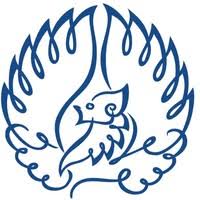 INSTITUT BISNIS dan INFORMATIKA KWIK KIAN GIEJAKARTA Oktober 2019